Alternatives: PetsParrot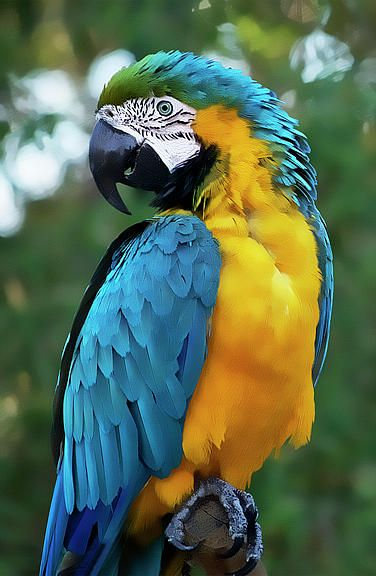 Ferret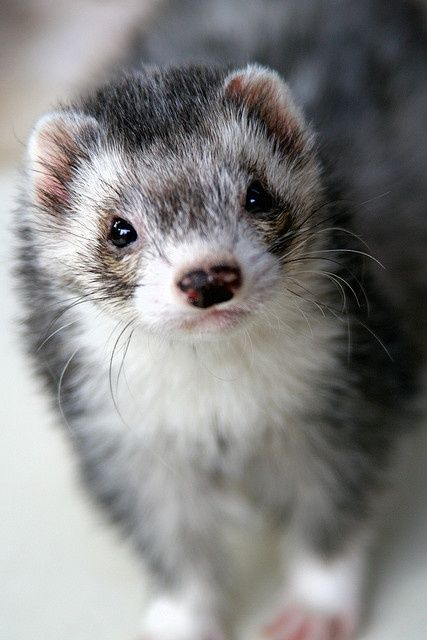 Gecko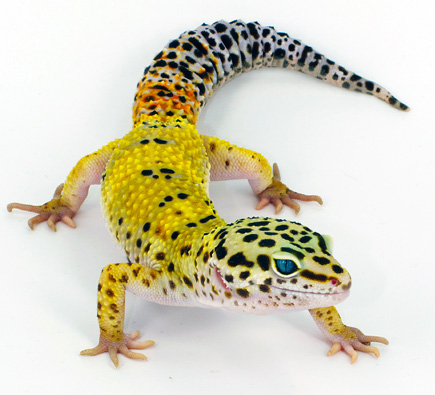 Miniature Pig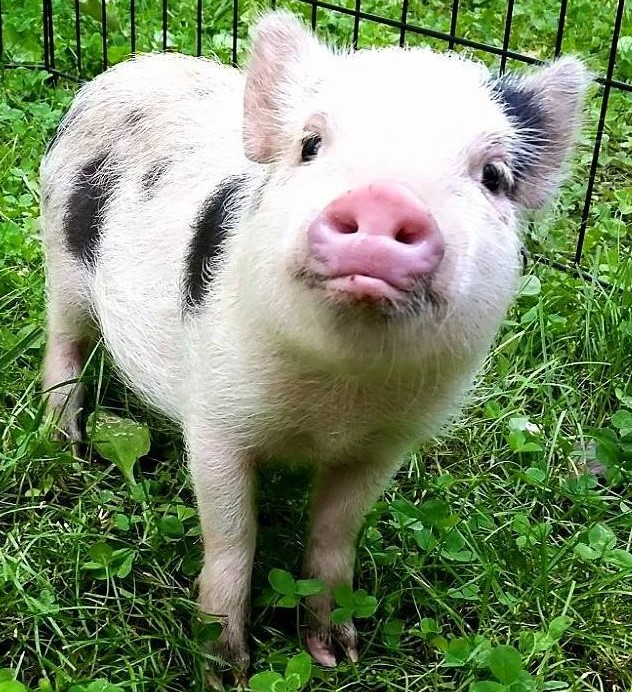 